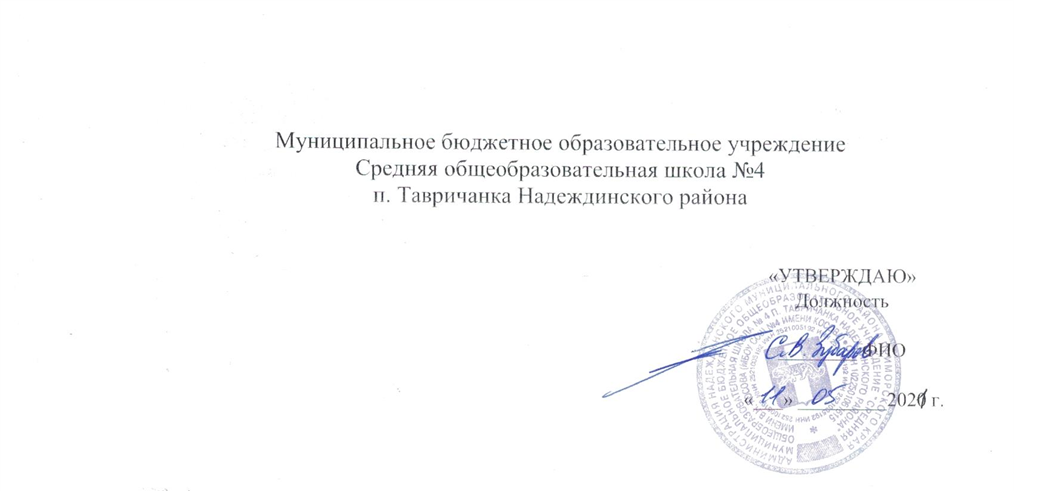 «Я Волонтер»Дополнительная общеобразовательная общеразвивающая программа Социально - педагогической направленностиВозраст учащихся: 11-16 летСрок реализации программы: 1 годВойтенко У.С.Заместитель директора по ВРп. Тавричанка2021Раздел № 1. ОСНОВНЫЕ ХАРАКТЕРИСТИКИ ПРОГРАММЫПояснительная запискаВ Общенациональной программе развития воспитания детей в РФ важнейшими проблемами воспитания названы размытость нравственных представлений и гражданских принципов детей и молодежи и асоциальное поведение подростков. Одной из задач гражданского и патриотического воспитания является формирование у детей активной жизненной и гражданской позиции, основанной на готовности к участию в общественно-политической жизни страны и государственной деятельности.        Важнейшей задачей становится формирование у подростков навыков социальной и личностной компетентности, позволяющих им противостоять приобщению к употреблению психоактивных веществ, алкоголизму, курению в условиях давления социального окружения: умения общаться, понимать других людей, а также собственного достоинства и уважения к другим, умения отстаивать свое мнение, считаться с мнением окружающих, противостоять внешнему давлению.     Ушедшие в прошлое старые формы организации досуга обучающихся и изменившаяся социально-экономическая обстановка в стране требуют появления новых подходов и методов активизации подростков.  Волонтёрское движение является одной из таких форм работы.  Поэтому программа внеурочной деятельности «Волонтер!» является актуальной.Волонтеры (от англ. Volunteer - доброволец) – это люди, делающие что-либо по своей воле, по согласию, а не по принуждению. Волонтерские или добровольческие организации - это свободные союзы людей, объединенных каким-либо общим специальным интересом. Их деятельность связана, как правило, с благотворительностью, милосердием.  В России сегодня действует много молодежных волонтерских объединений, которые занимаются пропагандой здорового образа жизни. Волонтерское движение сейчас развивается бурно. И одна из основных причин этого – добровольность и свобода выбора. Добровольно выбранная социально значимая деятельность неизмеримо выше для личности подростка навязанной извне. К тому же, формирование компетентности возможно только в единстве с ценностями человека, т.е. при глубокой личной заинтересованности человека в данном виде деятельности.  Главная цель кружка «Я Волонтер!» – внести вклад в физическое и духовно-нравственное оздоровление общества, сделать жизнь окружающих светлее и ярче.Направленность программы - социально- педагогическая.Уровень освоения – базовый.Адресат программы – МБОУ СОШ №4 им. Косова, Надеждинский район, п. Тавричанка ул. Лазо 5 Особенности организации образовательного процесса:В группу набираются ученики МБОУ СОШ №4 им. Косова, достигшие 11 лет.- режим занятий – 2 раза в неделю по 2 академических часа.- после успешного первого года обучения есть возможность и условия зачисления в группу второго и последующих годов обучения;- продолжительность образовательного процесса: объём – 70 часов Срок реализации 1 год, для базовой подготовки учащихся, определяются на основании уровня освоения и содержания программы, а также с учётом возрастных особенностей учащихся и требований СанПиН 2.4.4.3172-14 «Санитарно-эпидемиологические требования к устройству, содержанию и организации режима работы образовательных организаций дополнительного образования детей».1.2 Цель и задачи программыЦель программы: развитие волонтерского движения среди учащихся 11- 16 лет МБОУ СОШ №4 им. Косова, внедрение новых форм организации занятости детей для развития их самостоятельной познавательной деятельности, профилактики вредных привычек, воспитания здорового образа жизни. Формирование позитивных установок учащихся на добровольческую деятельностьЗадачи программы:Воспитательные:1. Воспитание у учащихся активной гражданской позиции.2. Воспитание сплоченного деятельного коллектива волонтеров.3. Содействие утверждению в жизни современного общества идей добра и красоты, духовного и физического совершенствования детей и подростковРазвивающие:1. Развитие лидерских и нравственно-этических качеств, чувства патриотизма.2. Развивать умение, оказывать влияние на сверстников при выборе ими жизненных ценностей.3. Создание условий, позволяющих учащимся своими силами вести работу, направленную на снижение уровня алкоголизма, табакокурения, потребления ПАВ в подростковой среде.Обучающие:1. Пропагандировать здоровый образ жизни (акции, тренинговые занятия,тематические выступления, конкурсы, агитбригады и др.)2. Знакомство с деятельностью волонтерских организации в мире и России.3. Формирование опыта и навыков для реализации собственных идей и проектов в социальной сфере.1.3 Содержание программыУчебный план 2020 -2022 года обученияСодержание учебного плана.Раздел 1. Из истории волонтерского движения в мире и России. Создание волонтерского отряда. Учащиеся узнают об истории волонтерского движения в России и за рубежом. Познакомятся с правами и обязанностями волонтеров. Разработают проект положения о волонтерском отряде, определят идею волонтерского отряда, продумают направления работы и наметят план работы на год. Составят банк организаций, которые нуждаются в волонтерской помощи. Анкетирование поможет обучающимся осмыслить требования, предъявляемые к личным качествам волонтера.Раздел 2. Познаю себя и других (психологическая подготовка волонтеров). Учащиеся познакомятся с психологическими особенностями людей с ограниченными возможностями и пожилых людей. Тренинги, как интерактивные методы обучения позволяют более глубоко осознать истинные мотивы обращения к волонтерской деятельности, развить уже существующие навыки работы с людьми и такие важные для общения качества, как эмпатия (сопереживание другому), конгруэнтность (искренность). Участие в тренингах поможет обучающимся осознать свою готовность к участию в волонтерской деятельности, подготовиться к её осуществлению. Психологическая подготовка способствует развитию личностного потенциала школьников, помогает разрешить собственные психологические проблемы, закрепить полученные теоретические знания, формирует коммуникативные способности и готовность терпимо относится к окружающим людям.Раздел 3. Учимся работать с документами. Обучающиеся познакомятся с основными правовыми актами и документами, регламентирующими волонтерскую деятельность. Они научатся вести документацию волонтера, создавать различную печатную и видеопродукцию для проведения мероприятий в рамках волонтерской деятельности. Волонтеры учатся оформлять личное портфолио.Раздел 4. Участие в акциях и конкурсах. Учащиеся разрабатывают акции и мероприятия различных направлений, с привлечением родительской общественности; организуют «активные перемены». Участвуют в Конкурсах разного уровня по направлению своего рода деятельности.Раздел 5. Пропаганда здорового образа жизни. Пропаганда законов РФ касательно здравоохранения; пропаганда базовых знаний медицины и гигиены, ведения активного образа жизни, Обучающиеся изучат права ЗОЖ, оценят свой образ жизни в соответствии с ЗОЖ, проведут анкетирование и конкурс рисунков с обучающимися, для младших школьников организуют игры на переменах.Раздел 6. Благотворительная деятельность волонтера.  Обучающиеся определяют круг людей, нуждающихся в заботе и внимании - это дети с ограниченными возможностями, дети из малообеспеченных семей, сироты, пожилые люди. Волонтёры оказывают им адресную помощь, на практике реализуют знания, полученные ими в период подготовки.1.4 Планируемые результатыЛичностные результаты:формирование духовно-нравственных качеств, приобретение знаний о принятых в обществе нормах отношения к памятникам культуры, к людям, к окружающему миру;формирование осознанного, уважительного и доброжелательного отношения к другому человеку, его мнению, мировоззрению, культуре; готовности и способности вести диалог с другими людьми и достигать в нем взаимопонимания;развитие морального сознания и компетентности в решении моральных проблем на основе личностного выбора, формирование нравственных чувств и нравственного поведения, осознанного и ответственного отношения к собственным поступкам;формирование коммуникативной компетентности в общении и сотрудничестве со сверстниками, взрослыми в процессе образовательной, творческой деятельности.Метапредметные и предметные:умении работать со справочными материалами и Интернет-ресурсами, планировать волонтёрскую деятельность;обогащении ключевых компетенций (коммуникативных, деятельностных и др.);умении организовывать волонтёрскую деятельность;способности оценивать результаты волонтёрской деятельности собственной и одноклассников.РАЗДЕЛ № 2. ОРГАНИЗАЦИОННО-ПЕДАГОГИЧЕСКИЕ УСЛОВИЯ2.1 Условия реализации программыМатериально-техническое обеспечение:- учебный кабинет, стулья, парты- мультимедийное оборудование- канцелярские принадлежности (ручки, карандаши, фломастеры, краски, бумага, ватман и.т.д.)- компьютер2. Учебно-методическое и информационное обеспечение: Моров А. В. Зарубежный опыт деятельности волонтеров неправительственных организаций по профилактике девиантного поведения подростков: Метод. пособие/ А.В Моров. -М.: Изд-во ИСПС РАО, 2005. -110с.Полехина Л.В. Волонтеры и волонтерское движение: Сборник реферативных материалов/Л. В. Полехина, В.А.Данович, М. А. Чернова. - Днепропетровск, 1999. -128с.Социальная работа с молодежью / Учебное пособие / Под ред. Д.п.н. проф. Н. Ф. Басова – М.: Издательско – торговая корпорация «Дашков и К»; 2007. 382.Сборник методических материалов для проведения мероприятий по профилактике негативных явлений в молодежной среде. – Вологда, 2007.Евсеева А. Н. Привлечение добровольцев к работе учреждений социального обслуживания / А. Н. Евсеева // Работник социальной службы. – 2004. - №1. С. 10-13.Ершова Н. Н. Модель привлечения волонтеров к социально – профессиональной работе в подростковой и молодежной среде / Н. Н. Ершова // Беспризорник. – 2007. - №2. – С. 20-23.Кобякова Т. Г., Смердов О. А. Первичная профилактика наркозависимости: концепция программы организации и развития подросткового добровольческого движения. М.: 2000.Левдер И. А. Добровольческое движение как одна из форм социального обслуживания / Левдер И. А. // Социальная работа. – 2006. -№2. – С. 35-38Соколова О. Д. Памятка для волонтеров / О. Д. Соколова // Вологда: Изд. центр ВИРО, 2006. С. 3-20.Хулин А. А. Добровольчество как вид благотворительности / А. А. Хулин Социальная работа. – 2003. - №3. – С. 51-54. Циткилов П. Я. Информационно – методические материалы по организации работы с волонтерами / П. Я. Циткилов // Социальная работа. – 2007. - №5. – С. 58-60.2.2 Оценочные материалы и формы аттестации- Информационная карта «Определение уровня развития личностных качеств учащихся» используется для фиксации результатов блоков: - «Познаю себя и других» (психологическая подготовка волонтеров.- Из истории волонтерского движения в мире и России. Создание волонтерского отряда. - Видеозаписи и фотографии, грамоты, дипломы, создание портфолио используются для фиксации результатов блоков:- Пропаганда здорового образа жизни- Благотворительная деятельность волонтера. Милосердие – души усердие- Участие в акциях и конкурсах2.4 Календарный учебный графикСПИСОК ЛИТЕРАТУРЫ1. Волонтерское движение http://www.adolesmed.ru/volunteers.htmlи http://www.mir4you.ru/taxonomy/term/7237/all2. Институт волонтерства http://inductor1.ucoz.ru/publ/institut_volonterstva/9-1-0-4813. Отряд волонтерского движения http://www.ipk.khakasnet.ru/deiatelnost/izdat_deit/elekt_obr_res/tretiykova/index.htm4. Устав волонтера http://he-plus-she.narod.ru/ustav_vol.htm5. Методические рекомендации по организации волонтерских отрядов по пропаганде здорового образа жизни, противодействию распространения наркомании, алкоголизма и табакокурения в молодежной среде http://forum.gorodbg.ru/index.php?topic=345.07. Союз волонтерских организаций и движений http://volontery.ru/8. Проект “Эра милосердия прошла?”9. Волонтёрское движение “Милосердие” http://www.miloserdie-nn.ru/10. Психологическая работа с волонтерами http://vomoo.ucoz.ru/news/psikhologicheskaja_rabota_s_volonterami/2009-10-1215№ п/пТемыКол-во час.Кол-во час.Кол-во час.№ п/пТемыТеория ПрактикаПрактика1.Из истории волонтерского движения в мире и России. Создание волонтерского отряда.882.Познаю себя и других (психологическая подготовка волонтеров)10103.Учимся работать с документами. 2224.Участие в акциях и конкурсах.185.Пропаганда здорового образа жизни.106.Благотворительная деятельность волонтера. Милосердие – души усердие.55117Резерв. Участие в районных и краевых мероприятиях4Итого252545№ п/п№ в темеНаименование разделов, темы занятияНаименование разделов, темы занятияФормы работыФормы работы№ п/п№ в темеНаименование разделов, темы занятияНаименование разделов, темы занятияТеорияПрактикаИз истории волонтерского движения в мире и России. Создание волонтерского отрядаИз истории волонтерского движения в мире и России. Создание волонтерского отрядаИз истории волонтерского движения в мире и России. Создание волонтерского отрядаИз истории волонтерского движения в мире и России. Создание волонтерского отрядаИз истории волонтерского движения в мире и России. Создание волонтерского отрядаИз истории волонтерского движения в мире и России. Создание волонтерского отряда1.1.История волонтерского движения в России и за рубежом.История волонтерского движения в России и за рубежом.Лекция «Волонтерское движение в России» 2.2.Права и обязанности волонтеров.Права и обязанности волонтеров.Презентация 3.3.Проект положения о волонтерском отрядеПроект положения о волонтерском отрядеСоздание проекта о волонтерском отряде 4.4.Составление плана работы.Составление плана работы.Составление плана работы отряда Познаю себя и других (психологическая подготовка волонтеров) Познаю себя и других (психологическая подготовка волонтеров) Познаю себя и других (психологическая подготовка волонтеров) Познаю себя и других (психологическая подготовка волонтеров) Познаю себя и других (психологическая подготовка волонтеров) Познаю себя и других (психологическая подготовка волонтеров) 5.1.Тренинг «Познаю себя»Тренинг «Познаю себя»Проведение тренинга «Познаю себя» 6.2.Тренинг «Мое отношение к миру»Тренинг «Мое отношение к миру»Проведение тренинга «Мое отношение к миру» 7.3.Понятие «толерантность»Понятие «толерантность»Лекция «Дружат дети на планете» 8.4Психологические особенности людей с ограниченными возможностямиПсихологические особенности людей с ограниченными возможностямиПрезентация «Психологические особенности людей с овз» 9.5.Психологические особенности пожилых людейПсихологические особенности пожилых людейПрезентация «Психологические особенности пожилых людей» Учимся работать с документамиУчимся работать с документамиУчимся работать с документамиУчимся работать с документамиУчимся работать с документамиУчимся работать с документами10.1Знакомство с основными правовыми актами и документами, регламентирующими волонтерскую деятельность.Знакомство с основными правовыми актами и документами, регламентирующими волонтерскую деятельность.Лекция о правовых документах регламентирующих волонтерскую деятельность 11.2.Создание печатной продукции для проведения мероприятий.Создание печатной продукции для проведения мероприятий.Создание сценариев, буклетов, анонсов Участие в акциях и конкурсахУчастие в акциях и конкурсахУчастие в акциях и конкурсахУчастие в акциях и конкурсахУчастие в акциях и конкурсахУчастие в акциях и конкурсах12.1.Подвижные игры для младших школьниковПодвижные игры для младших школьниковИгра «Снежный ком», «Если рядом друг» «Солнышко» «Фотоаппарат» 13.2.Проведение «динамической перемены»Проведение «динамической перемены»Динамические перемены «Мы веселые ребята» «Совушка» 14.3.Подготовка к празднику День учителя. Создание плаката, творческий номер.Подготовка к празднику День учителя. Создание плаката, творческий номер.Создание плаката, музыкально-хореографический номер «Мой добрый учитель»15.4.Акция «Покормите птиц зимой». Буклеты, развешивание кормушекАкция «Покормите птиц зимой». Буклеты, развешивание кормушекИзготовление и развешивание кормушек для птиц, создание буклета «Покормите птиц зимой»16.5.Благотворительные акции «Подарок первокласснику», «ветеран живет рядом»Благотворительные акции «Подарок первокласснику», «ветеран живет рядом»Изготовление подарков первоклассникам, помощь ветеранам ВОВ 17.6.Акция помощи бездомным животным «Сезоны добра». Подготовка и проведениеАкция помощи бездомным животным «Сезоны добра». Подготовка и проведениеСбор и доставка корма в приют для бездомных животных в с. Кипарисово187Акция «Сад памяти».Акция «Сад памяти».Посадка деревьев19.8.Благотворительная ярмарка-распродажаБлаготворительная ярмарка-распродажаОсенняя ярмарка-распродажа на территории школы 20.9.День волонтера. Праздничный концертДень волонтера. Праздничный концертПроведение праздничного концерта, с целью популяризации волонтерского движения Пропаганда здорового образа жизниПропаганда здорового образа жизниПропаганда здорового образа жизниПропаганда здорового образа жизниПропаганда здорового образа жизниПропаганда здорового образа жизни21.1.Безопасность школьников в сети интернет, подготовка и вручение буклетов школьникам.Безопасность школьников в сети интернет, подготовка и вручение буклетов школьникам.Изготовление буклетов на тему безопасное поведение в сети интернет, вручение буклетов школьникам 22.2.Вредные привычки - беседа для 1-4 классов с показом презентации, вручение буклетов.Вредные привычки - беседа для 1-4 классов с показом презентации, вручение буклетов.Проведение беседы «Вредные привычки» с использованием мультимедийного оборудования 23.3.«Мы – за ЗОЖ!» - выступление агитбригады«Мы – за ЗОЖ!» - выступление агитбригадыПодготовка и проведение флешмоба «Мы- за ЗОЖ!» 24.4.«Мама, папа, я – спортивная семья!» - спортивное мероприятие«Мама, папа, я – спортивная семья!» - спортивное мероприятиеПроведение спортивного мероприятии «Мама, папа, я – спортивная семья» 25.5.Акция «Человек идущий»Акция «Человек идущий»Участие в соревнования по фоновой ходьбе «Человек идущий»Благотворительная деятельность волонтера. Милосердие – души усердиеБлаготворительная деятельность волонтера. Милосердие – души усердиеБлаготворительная деятельность волонтера. Милосердие – души усердиеБлаготворительная деятельность волонтера. Милосердие – души усердиеБлаготворительная деятельность волонтера. Милосердие – души усердиеБлаготворительная деятельность волонтера. Милосердие – души усердие26.1.1.Мотивационная встреча. Лекция «Сделай мир лучше» Создание мотивационных листовок 27.2.2.«Рисунок на асфальте»Рисование на асфальте совместно с детьми 1-4 классов28.4.4.Акция «Чистый берег»Уборка побережья третьего мыса 29.5.5.«Дети - детям» - сбор вещей, создание и вручение новогодних поделок для детского домаСбор вещей и подарков для детского дома, доставка подарков 30.6.6.Акция «Я помню, я горжусь» - акцияСоздание открыток для ветеранов ВОВ, поздравление ветеранов 31.7.7.Акция «Школа – дом второй» - сбор мусора на пришкольном участкеУборка пришкольного участка 32.8.8.Волонтер будущего. ПроектСоздание проекта, презентации «Волонтер будущего» 33.9.9.Отчетный сбор отряда «Дорога добра». РефлексияОценка деятельности отряда волонтеров, подведение итогов. Рефлексия 34.10.10.Резерв Участие в районных и краевых мероприятиях месяцЧисло Наименование разделов, темы занятияКоличество часовКоличество часовМесто проведенияпримечание месяцЧисло Наименование разделов, темы занятияТеорияПрактикаМесто проведенияИз истории волонтерского движения в мире и России. Создание волонтерского отрядаИз истории волонтерского движения в мире и России. Создание волонтерского отрядаИз истории волонтерского движения в мире и России. Создание волонтерского отрядаИз истории волонтерского движения в мире и России. Создание волонтерского отрядаИз истории волонтерского движения в мире и России. Создание волонтерского отрядаИз истории волонтерского движения в мире и России. Создание волонтерского отрядаИз истории волонтерского движения в мире и России. Создание волонтерского отрядасентябрь14, 16История волонтерского движения в России и за рубежом.2чМБОУ СОШ №4 им. Косовасентябрь21, 23Права и обязанности волонтеров.2чМБОУ СОШ №4 им. Косовасентябрь28, 30Проект положения о волонтерском отряде2чМБОУ СОШ №4 им. Косоваоктябрь5, 7Составление плана работы.2ч МБОУ СОШ №4 им. КосоваПознаю себя и других (психологическая подготовка волонтеров) Познаю себя и других (психологическая подготовка волонтеров) Познаю себя и других (психологическая подготовка волонтеров) Познаю себя и других (психологическая подготовка волонтеров) Познаю себя и других (психологическая подготовка волонтеров) Познаю себя и других (психологическая подготовка волонтеров) Познаю себя и других (психологическая подготовка волонтеров) октябрь12, 14, Тренинг «Познаю себя»2чМБОУ СОШ №4 им. Косоваоктябрь19, 21, Тренинг «Мое отношение к миру»2чМБОУ СОШ №4 им. Косоваоктябрь26, 28Понятие «толерантность»2чМБОУ СОШ №4 им. Косованоябрь2, 9Психологические особенности людей с ограниченными возможностями2чМБОУ СОШ №4 им. Косованоябрь11,16Психологические особенности пожилых людей2чМБОУ СОШ №4 им. КосоваУчимся работать с документамиУчимся работать с документамиУчимся работать с документамиУчимся работать с документамиУчимся работать с документамиУчимся работать с документамиУчимся работать с документаминоябрь18, 23Знакомство с основными правовыми актами и документами, регламентирующими волонтерскую деятельность.2чМБОУ СОШ №4 им. Косованоябрь 25, 30Создание печатной продукции для проведения мероприятий.2чМБОУ СОШ №4 им. КосоваУчастие в акциях и конкурсахУчастие в акциях и конкурсахУчастие в акциях и конкурсахУчастие в акциях и конкурсахУчастие в акциях и конкурсахУчастие в акциях и конкурсахУчастие в акциях и конкурсахдекабрь2, 7Подвижные игры для младших школьников2чМБОУ СОШ №4 им. Косовадекабрь 9, 14Проведение «динамической перемены»2ч.МБОУ СОШ №4 им. Косовадекабрь16, 21Подготовка к празднику Новый год. Создание плаката, творческий номер.2чМБОУ СОШ №4 им. Косовадекабрь23, 28Акция «Покормите птиц зимой». Буклеты, развешивание кормушек2чМБОУ СОШ №4 им. Косовадекабрь, январь30, 11Благотворительные акции «Подарок первокласснику», «ветеран живет рядом»2чМБОУ СОШ №4 им. Косоваянварь13, 18Акция помощи бездомным животным «Сезоны добра». Подготовка и проведение2чМБОУ СОШ №4 им. Косоваянварь20, 25Акция «Сад памяти».2чМБОУ СОШ №4 им. Косоваянварь, февраль27, 1Благотворительная ярмарка-распродажа2чМБОУ СОШ №4 им. Косовафевраль3, 8День волонтера. Праздничный концерт2чМБОУ СОШ №4 им. КосоваПропаганда здорового образа жизниПропаганда здорового образа жизниПропаганда здорового образа жизниПропаганда здорового образа жизниПропаганда здорового образа жизниПропаганда здорового образа жизниПропаганда здорового образа жизнифевраль10, 15Безопасность школьников в сети интернет, подготовка и вручение буклетов школьникам.2чМБОУ СОШ №4 им. Косовафевраль17, 22Вредные привычки - беседа для 1-4 классов с показом презентации, вручение буклетов.2чМБОУ СОШ №4 им. Косовамарт1, 3«Мы – за ЗОЖ!» - выступление агитбригады2чМБОУ СОШ №4 им. Косовамарт10, 15«Мама, папа, я – спортивная семья!» - спортивное мероприятие2чМБОУ СОШ №4 им. Косовамарт17, 22Акция «Человек идущий»2чМБОУ СОШ №4 им. КосоваБлаготворительная деятельность волонтера. Милосердие – души усердиеБлаготворительная деятельность волонтера. Милосердие – души усердиеБлаготворительная деятельность волонтера. Милосердие – души усердиеБлаготворительная деятельность волонтера. Милосердие – души усердиеБлаготворительная деятельность волонтера. Милосердие – души усердиеБлаготворительная деятельность волонтера. Милосердие – души усердиеБлаготворительная деятельность волонтера. Милосердие – души усердиемарт24, 29Мотивационная встреча. 1ч1чМБОУ СОШ №4 им. Косовамарт, апрель32, 5«Рисунок на асфальте»2чМБОУ СОШ №4 им. Косоваапрель7, 12Акция «Чистый берег»2чМБОУ СОШ №4 им. Косоваапрель14, 19«Дети - детям» - сбор вещей, создание и вручение новогодних поделок для детского дома2чМБОУ СОШ №4 им. Косоваапрель21, 26Акция «Я помню, я горжусь» - акция2чМБОУ СОШ №4 им. Косоваапрель, май28, 3Акция «Школа – дом второй» - сбор мусора на пришкольном участке2чМБОУ СОШ №4 им. Косовамай5, 10Волонтер будущего. Проект2чМБОУ СОШ №4 им. Косовамай12, 17Отчетный сбор отряда «Дорога добра». Рефлексия2чМБОУ СОШ №4 им. Косовамай19, 24, 26, 31Резерв 4ч